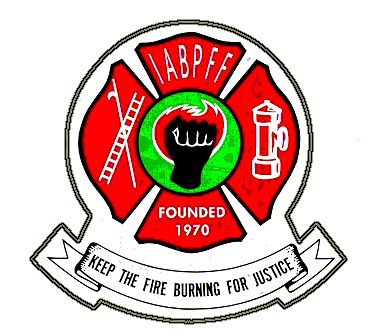 SOUTH WEST REGIONREGION OF THE INTERNATIONAL ASSOCIATION OF BLACK PROFESSIONAL FIRE FIGHTERS 			 		2021 IABPFF CHAPTER DUES SUBMITTAL FORMDate:________________________________________________________________Chapter Name: ________________________________________________________Address: _____________________________________________________________City:                                                                     State:                 Zip: ________________Phone:                                                          Fax: ________________Chapter President: ______________________________________________________Email: ________________________________________________________________Chapter Treasurer: ______________________________________________________Email: _________________________________________________________________Chapter Number _________ Roster Date:                 Number of Members:  __________                DUES AMOUNT SUBMITTED:1. IABPFF Chapter Assessment                                                                  $100.002. IABPFF Dues: $47.00 x                      _    (# of members) 			         $____________ ____             3. Foundation Fund: $3.00 x ___________ (# of members)			                       $_________________4. Late Fees (after March 1st) add 10% x line 2			                                     $_________________5. SWR Dues: $30.00 x _________ (# of members)                                                             $_________________6.  Total Amount Paid				                                                                 $________________ Make Check payable to SWR, submit to:LIONEL NEWBYSWR TREASURERPO BOX 751453LAS VEGAS, NV 89136For Treasurer Use OnlyLine 6, total amount submitted                                                                                                                  $ _______________Deduct line 5                                                                                                                                             $ ________________subtract Deduct 25 % of line 2							                                $ ________________subtractSubmit balance to IABPFF Treasurer						                  $______________IABPFF Treasurer   Gwendolyn Sistare    PO Box 91104 Washington, DC 20090